離校手續單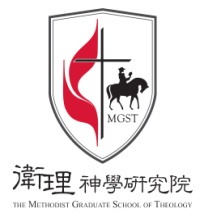 流程：填寫資料→至各處室蓋章→將畢業生資料表及學生證繳至教務處→完成離校手續姓名學號學號姓名辦理日期辦理日期2017.2017.科系□教牧學博士□道學碩士□教牧碩士□教牧輔導碩士□教牧學博士□道學碩士□教牧碩士□教牧輔導碩士□教牧學博士□道學碩士□教牧碩士□教牧輔導碩士□教牧學博士□道學碩士□教牧碩士□教牧輔導碩士□教牧學博士□道學碩士□教牧碩士□教牧輔導碩士□教牧學博士□道學碩士□教牧碩士□教牧輔導碩士學生證繳回：□是 □否 □剪角留念學生證繳回：□是 □否 □剪角留念學生證繳回：□是 □否 □剪角留念學生證繳回：□是 □否 □剪角留念畢業生資料表：□已繳  □未繳畢業生資料表：□已繳  □未繳畢業生資料表：□已繳  □未繳離校原因□畢業  □退學  □其他□畢業  □退學  □其他□畢業  □退學  □其他□畢業  □退學  □其他□畢業  □退學  □其他□畢業  □退學  □其他資料中心蓋章資料中心蓋章總務處蓋章出納組蓋章出納組蓋章出納組蓋章教務處蓋章＊借書已歸還＊借書已歸還＊住宿退租＊學費已繳清＊學費已繳清＊學費已繳清＊學生證已繳回＊畢業生資料表已繳學生證黏貼處學生證黏貼處學生證黏貼處學生證黏貼處學生證黏貼處學生證黏貼處學生證黏貼處